      КАРАР                                                                                                          постановление  06 ноябрь 2020 йыл.                            № 63                           06 ноября 2020 годаО предоставлении земельного участкав аренду гр. Фарахутдинову Рустаму Тагировичу       В соответствии с п.8 ст. 39.8., ст. 39.18 Земельного кодекса Российской Федерации от 25.10.2001 года № 136-ФЗ, Федерального закона                                 «О государственной регистрации недвижимости» от 13.07.2015 года               № 218-ФЗ, на основании единственной заявки Фарахутдинова  Рустама Тагировича от  30.10.2020  года,  Администрация сельского поселения Большешадинский сельсовет муниципального района Мишкинский район Республики Башкортостан     п о с т а н о в л я е т :           1.Предоставить без проведения торгов Фарахутдинову Рустаму Тагировичу  в аренду сроком  на 10 лет с 10.11.2020 года по 10.11.2030  года земельный участок   из земель сельскохозяйственного назначения площадью 209625,0 кв.м., расположенный по адресу: Республика Башкортостан,  р-н Мишкинский,  с/с Большешадинский, южнее деревни Калмазан, вид разрешенного использования: для возделывания сельскохозяйственных культур. Кадастровый номер земельного участка 02:39:070601:33.           2. Комитету по управлению собственностью Министерства земельных    и  имущественных отношений Республики Башкортостан по Мишкинскому району на основании выписки из ЕГРН об основных характеристиках                       и зарегистрированных правах на объект недвижимости земельного участка   обеспечить оформление договора аренды земельного участка                               с Фарахутдиновым Рустамом Тагировичем в установленном законодательством порядке.3. Ограничения (обременения) на данный земельный участок                           не установлены.Основание: 1. Информационное сообщение в газете «Дружба»                            от 30.09.2020 года  № 79 (10353) о наличии земельных участков.           Глава сельского поселения:                                 Р.К.АллаяровБАШКОРТОСТАН РЕСПУБЛИКАһЫ МИШКӘ РАЙОНЫМУНИЦИПАЛЬ РАЙОНЫНЫҢОЛО ШАҘЫ АУЫЛ СОВЕТЫАУЫЛ БИЛӘМӘҺЕХАКИМИӘТЕ452345 Оло Шаҙы ауылы,Али Карнай урамы,7Тел: 2-33-40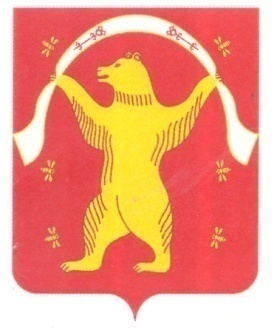 РЕСПУБЛИКА БАШКОРТОСТАН АДМИНИСТРАЦИЯСЕЛЬСКОГО ПОСЕЛЕНИЯБОЛЬШЕШАДИНСКИЙ СЕЛЬСОВЕТМУНИЦИПАЛЬНОГО РАЙОНАМИШКИНСКИЙ РАЙОН452345 д.Большие Шады,улица Али Карная,7Тел:2-33-40